Graphing InequalitiesIn this internal we are not only graphing lines that are equal, but we are wanting to graph areas that are more or less than a line to find a ‘feasible region’. This is an area where all of the inequalities hold true. The first one has been done for you.Question 14x + 3y ≤ 1207x + 8y ≤ 280x ≥ 5y ≥ 10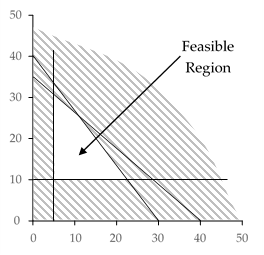 Question 210x + 9y ≤ 4503x + 8y ≤ 240x ≥ 11y ≥ 18Question 35x + 3y ≤ 3007x + 9y ≤ 630x ≥ 10y ≥ 8Question 416x + 15y ≤ 12007x + 19y ≤ 665x ≥ 20y ≥ 5Question 511x + 14y ≤ 7709x + 20y ≤ 900x ≥ 16y ≥ 20Question 617x + 8y ≤ 6809x + 13y ≤ 585x ≥ 7y ≥ 17Question 713x + 5y ≤ 3258x + 15y ≤ 600x ≥ 10y ≥ 9Question 817x + 4y ≤ 3403x + 5y ≤ 150x ≥ 5y ≥ 19Question 917x + 5y ≤ 4258x + 15y ≤ 600x ≥ 9y ≥ 15Question 1017x + 6y ≤ 51012x + 11y ≤ 660x ≥ 6y ≥ 11Question 1117x + 13y ≤ 110513x + 16y ≤ 1040x ≥ 12y ≥ 10Question 1219x + 7y ≤ 6653x + 5y ≤ 150x ≥ 12y ≥ 11Question 1318x + 11y ≤ 99012x + 13y ≤ 780x ≥ 9y ≥ 15Question 143x + y ≤ 754x + 11y ≤ 220x ≥ 17y ≥ 8Question 1517x + 10y ≤ 85011x + 12y ≤ 660x ≥ 12y ≥ 7Question 1613x + 5y ≤ 325x + 3y ≤ 60x ≥ 14y ≥ 6